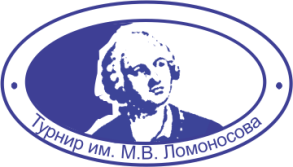 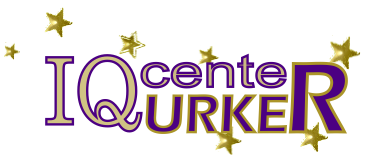 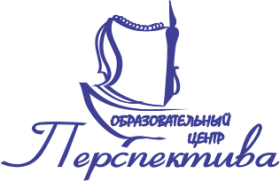 Руководителям управлений образования, руководителям и учителям общеобразовательных организацийУважаемые коллеги!      За годы проведения турнир стал хорошо известен во многих регионах России и за её пределами, получив статус международного.  На протяжении нескольких лет нашим партнёром по проведению турнира на территории соседнего Казахстана является интеллектуальный центр «Үркер» (г. Нур-Султан), который способствует формированию единого образовательного и олимпиадного пространства  на территории республики. Тем самым продолжается традиция, которую заложил казахский поэт, просветитель и философ Абай Кунанбаев, чей 175-летний юбилей будет широко отмечаться в 2020 году за большой вклад в просвещение казахского народа, сближение с Россией и приобщению к её культуре.      Сегодня Ломоносовский турнир занимает достойное место в общем олимпиадном движении, и представляет собой масштабную комплексную олимпиаду для учащихся 5-11 классов.      Только в прошедшем учебном году в турнире приняли участие около  30 тысяч  школьников из образовательных организаций Омской области и ещё 46 регионов России и республики Казахстан.  Более 3 тысяч  участников стали лауреатами отборочного заочного этапа и получили право участвовать в очном поединке, по итогам которого свыше 300 школьников были награждены дипломами победителей, призёров и похвальными грамотами, а 18 из них стали обладателями главного достижения – диплома «Юный Ломоносов». Ломоносовский турнир – это комплексная многопредметная олимпиада, в которой могут участвовать школьники 5-11 классов без какого-либо предварительного отбора.Турнир имени М.В. Ломоносова проводится в два этапа (I этап - заочный, II - очный)Предметные секции заочного этапа:Математика 5-11 классы (7 секций), Физика 7-11 классы (5 секций), Информатика 9 и 10-11 классы (2 секции), Обществознание 7-11 классы (5 секций), Биология 5-11 классы (7 секции), Литература 5-11 классы (7 секций), Право 9-11 классы (3 секции), Химия 8-11 классы (4 секции), Русский язык 5-11 классы (7 секций), Английский язык 5-11 классы (7 секций), География 6-11 классы (5 секций), История 5-11 классы (7 секций), Журналистика 9-11 классы.График проведения заочного(отборочного) этапаЗаочный этап проводится в общеобразовательных организациях. Технология его проведения описана в документе «Инструкция организатора турнира им. М.В. Ломоносова в школе».  Любой школьник имеет право участвовать в нескольких предметных конкурсах. Все участники заочного этапа получают красочные именные сертификаты, а его победители и призеры награждаются Дипломами лауреата. Результаты заочного этапа размещаются на сайте http://urker.goo.kz через месяц после его проведения по соответствующим предметным конкурсам.Очный этап турнира проводится в ОмГУ им. Ф.М. Достоевского – 12 апреля 2020 года.Очный этап турнира проводится 12 апреля 2020 года на площадках омских вузов.В очной части турнира участвуют школьники, ставшие лауреатами заочного этапа.Церемония награждения победителей и призёров пройдёт 13 апреля 2020 года.Участники очного этапа турнира, занявшие 1, 2, 3 места в каждом предметном конкурсе, награждаются Дипломами первой, второй, третьей степени соответственно и памятными подарками. Школьники, занявшие 4 и 5 место, по решению жюри могут награждаться Похвальными грамотами.  Участники, завоевавшие призовые места в двух и более секциях, награждаются специальными Дипломами с присуждением звания «Юный Ломоносов» и ценными подарками. Организаторами турнира предусмотрена многосторонняя система поощрений педагогических работников, а также система дисквалификации за недобросовестное участие в турнире.Образовательным организациям, желающим принять участие в конкурсах, необходимо:  Заполнить заявку,  доставить лично в офис «Urker mitec» по адресу: г. Нур-Султан, ул. Сарыарка, 17, офис 47 (режим работы: пн.-пт.: 9.00-18.00), либо отправить на электронный адрес iq_college@mail.ru.   Получить материалы для проведения конкурса способом, указанным в заявке: выдаются школьным организаторам турнира в день проведения турнира по  адресу: г.Нур-Султан, ул. Сарыарка, 17, офис 47. С отдаленными школами, не имеющими возможности получить материалы в эти сроки непосредственно в Оргкомитете, вопрос о более ранней выдаче материалов решается индивидуально;отправляются на указанный в заявке e-mail в день проведения каждого тура;Предоставление заявки является согласием с условиями конкурса размещенными на сайте www.iqcollege.kzОплатить участие в конкурсе. Целевой взнос на участие в турнире составляет 450 тенге за электронную версию за каждого участника по одному предмету. Все расходы по пересылке денег и заполненных бланков ответов оплачиваются за счёт отправителя. Целевые взносы оплачиваются: г. Нур-Султан, ул. Сарыарка, 17, офис 47 (режим работы: пн.-пт.: 9.00-18.00; безналичным расчетом через банк или почтовое отделение по следующим реквизитам:  Телефоны: 8 (7172)-248511; Сот.тел.: 87084253910; 87084251748; 87761382714; 87470487735 С уважением, Оргкомитет турнира им. М.В. Ломоносова по Казахстану.Даты проведенияПредметыСрокподачизаявокДаты проведенияПредметыСрокподачизаявок113 ноября14 ноября15 ноября15 ноябряМатематикаФизикаИнформатикаЖурналистикаСм. Программы участия11 декабря12 декабря13 декабря13 декабряОбществознаниеБиологияЛитератураЖурналистикаСм. Программы участия22 января23 января24 января24 январяПравоХимияРусский языкЖурналистикаСм. Программы участия26 февраля27 февраля28 февраля28 февраляАнглийский яз.ГеографияИсторияЖурналистикаСм. Программы участияТОО «Интеллектуальный центр «Urker mitec»БИН 171040006515ИИК KZ056017111000004066 KZTБИК HSBKKZKXAO HALYK BANKКод назначенияплатежа 861Кбе 17Назначение платежа: Целевой взнос за турнир «Ломоносова» ТОО «Интеллектуальный центр «Urker mitec»АО «KASPI BANK»	БИК CASPKZKAБИН 171040006515ИИК KZ42722S000001588334Код назначения платежа 861Кбе 17Назначение платежа: Целевой взнос за турнир «Ломоносова»